	
	=====================================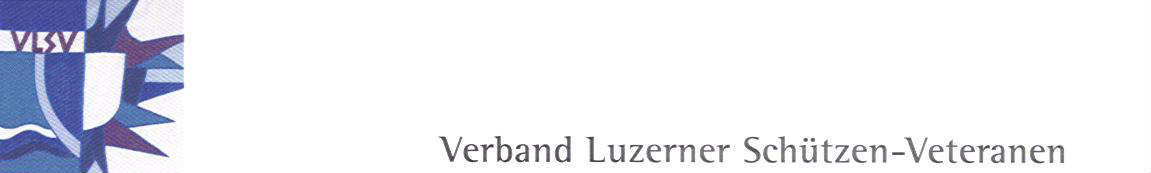 Protokoll:	Vorstandsitzung 3	2023-2024Termin:	Mittwoch, 27. Sept. 2023	14.00 UhrOrt:	bei Köbi, Im Bienz 11, 6170 SchüpfheimTeilnehmer:	Achermann Josef Aj, Amrein Werner Aw, 	Bisang Franz Bf,
	Dahinden Hans-Jörg Dh, Estermann Alois Ea, Zemp Köbi ZkEntschuldigt:	Widmer Markus Wm, 	Bachmann Herbert BhBegrüssung:	Dank an Köbi für sein Gastrecht zur heutigen Tagung, aber auch einen ganz lieben Dank an 	Marie-Louise für das feine Dessert.Entschuldigungen: Widmer Markus, er muss sich morgen einer OP unterziehen. Der Termin wird ihm heute zwischen 14.00 und 17.00 Uhr bekannt gegeben.	Bachmann Hebi: Kenntnis gemäss E-Mail vom 26.9.23.	Seit der letzten Sitzung am 15. Juni ist einiges gelaufen wie Picknick und Vet.-	schiessen. Bereits müssen/ dürfen wir wieder für das nächste Jahr die SPL erstellen sowie 	die Anlässe planen, um sie im Jahresbericht zu veröffentlichen.	Lange Traktandenliste, darum subito an die Arbeit, so die Worte des Präsidenten.TRAKTANDENProtokollProtokoll_2_VO_15_Juni_23, per Mail am 18.07.23 zugestellt.	Es gibt keine Einwände und Korrekturen, Franz herzlichen Dank für 	das Protokoll. Beschluss: Protokoll genehmigt.Protokoll GV 2023, 09. März in ReidenVon Hebi, wie abgemacht, Protokoll per Mail erhalten.Das Protokoll wird erstmal im Homeoffice durchgelesen.Einwände bzw. mögliche Korrekturen via Mail an Franz senden.Franz bespricht alle Korrekturen gesamthaft mit Herbert.Die Genehmigung erfolgt an der nächsten Sitzung.WerallealleTerminsofortBerichterstattungErledigte GeschäfteKondolenzen und Fahnenwachen an Trauerfeiern organisiert wo erwünscht.Besuche zum 70. von Röbi (Köbi + Josef) und 95. von alt Ständerat und EM Bühler Robert (Hebi und Josef) gemacht.Gratulationen erledigt, nicht möglich Walter Willi zum 95. und Henseler Josef zum 90. (richtige Adressen fehlen)Motion Salzmann, Erhöhung GP 11 Preis, Bearbeitung der Ständerätin nochmals intensiviert. Ergebnis der Motion SR 19.10.23: 28 Ja, 10 Nein, 4 Enthalten (auch Frau Gmür LU)Suche eines Kassiers sowie eines RO erfolglos.Suche Fahnengotte und Götti erfolgreich erledigt.Picknick: Es war ein schöner Anlass, danke Franz für die Organisation; Auch Franz dankt dem Präsi für die grosse Arbeit und das leibliche Wohl.PendenzenReglement: „Teilnahme Ständewettkampf ESFV 2024“ unterschreibenReglement: „Gruppenmeisterschaft Veteranen VLSV (GMV-VLSV)Suche ROSuche KassierUrkunde Zemp Josy62 Jahresbeiträge wurden noch nicht bezahlt, mahnen.FranzVoVoKöbiHans-Jörg15.12.23erledigtlaufendlaufendlaufendMitgliederadministrationVerstorbene | Austritte | Mutationen, kurze Information:5 NV per 2024 und 4 NV am Vet. Schiessen per sofort 202329 Verstorbene, 7 AustritteNeue Veteranen sind auf Homepage ersichtlich.991 MitgliederFortlaufend alle Neumitglieder auch an Präsi zustellen (er erstellt Willkommensbrief) und Köbi meldet dann den Neumitgliedern die Nr. für die Anmeldung ans ESFV.Ehrenveteranen 2024	Statuten Artikel 8:	Seniorveteranen werden im Jahr ihres 80. Geburtstages zu Ehrenveteranen 	ernannt und erhalten vom VSSV das Ehrenabzeichen mit Urkunde, sofern 	sie vor 	dieser Ernennung während der letzten 10 Jahre ununterbrochen dem VLSV und 	VSSV als Mitglied angehört und den Jahresbeitrag bezahlt haben. Diese Ehrung 	kann nicht durch Nachzahlung von Jahresbeiträgen erworben werden.„Ehrenveteranen Jg 1944 per 2024“ bereinigt: Anzahl 32Häfeli Hans Eintritt 2015 wird erst 2025, Stähli Werner Eintritt 2016 wird erst 2026 Ehrenveteran	Infoschreiben an Häfeli (auch 2024 bezahlen) und Stähli 
	(2024 +2025 bezahlen) zustellen.	Limacher Kurt Jg 1942, Meggen, müsste 2027 EV werden, klären.In Zukunft ein Schreiben aufsetzen wo als Standartbrief verwendet werden kann.KöbialleSeppFranzVeteranenschiessenRückblick	Vorschiessen, Hauptanlass, LVEM-Final	Vorschiessen: 51 Schützen Gw, 3 Schützen Pist	Falscher Code beim Einlesen, nächstes Mal vorgängig 	kontrollieren. Bei Abrechnungsproblemen, Absendunterlagen per 	Hand erledigen.	Hauptschiessen: Gw 230 Schützen, Total 281; (256 Schützen 2022)		Pist 86 Schützen, Total 89; 	(91 Schützen 2022)	Abrechnung Vet.-Schiessen via SwissVeteran funktioniert nicht,	SVEM geht ohne Probleme. Alois erklärt, dass es ab Scheibe ein 	komplett anderer Wettkampf sei. Köbi muss Abrechnung noch 	machen. SM muss Zugang über Software haben, Freigabe an 	Werner und Markus.
	Wichtig: Verantwortlicher muss Starten und Abschliessen.	LVEM-Final: Vorgängige Informationen betreffend Ablauf und 	Organisation für die Podestfotos fehlten bei den Gw-Schützen. 	Dies muss nächstes Mal funktionieren.
	Mehr Zeit für Auswertung 	Innenzehner planen.Gewinn, VerlustKosten Mittagessen Fr. 240.-, Helfer 63 x 15.- = 945.-, die vollständige Abrechnung ist noch ausstehend.Die Exelauswertung „Satistik Veteranenschiessen“ sowie „Final LVEM“ wurden im Detail diskutiert. Pist Kat D, D-A wird zu viel ausbezahlt.Korrekturbuchung bei Lagerbestand Munition machen und neuen Bestand ausweisen.Änderungen für nächste Austragungen	Schiessplan Vet.-Schiessen 2024Auszahlungen Pist 25 m Kat D und D-A wurden angepasst, siehe SPL 2024.Schiesszeiten Vorschiessen: 09.00 bis 11.30 UhrBerechtigten wird der Silberzweig an der GV abgegeben.	Durchführung Vet.-Schiessen 2024Keine 2 Distanzen möglich bei Pistolen, entweder frei oder mit Auflage, nicht aber beides.Schiessbeginn einhalten! Schiesspläne durchlesen.Arbeitsbeginn für Warner etwas später möglich. Nicht 1 Std warten lassen.Scheibe 3-22 aufziehen, damit 2er Blöcke entstehen.Instruktion der Warner planen und durchführen, damit Standblätter richtig gescannt werden.Entschädigung an SG Rothenburg für SchiessstandbenutzungBeschluss:	Vorschiessen, Fr. 200.-; LVEM Final, Fr. 200.-	Alois, die Benützung „Schiessstand Rothenburg“ schätzen wir sehr.Dankesschreiben mit Entschädigung erledigen und Unterschrift beim Präsidenten einholen.WernerKöbi/AloisWernerHans-JörgalleWernerSM1, SM2WernerMarkusWernerHans-JörgGV 2024Schiessplan Veteranenschiessen 2024Beschluss AnpassungenSPL Vet.-Schiessen 2024, Neuerungen gemäss Trakt. 4.3 anpassen.SPL Final LVEM 2024, keine Anträge des VO., Datum ändern.Verantwortlicher für die Schiesspläne sind die SM, Schiesspläne werden gemäss VO-Sitzung angepasst.Schiesspläne an Aktuar zustellen.AUFTRAG SM1: Datum klären und festnageln.Kant. Vet.-Schiessen im Hüslenmoos, 06. Sept. 2024, 14.00-19.00	Vorschiessen, Samstag 17. August, 09.00 bis 11.30FranzFranzWerner MarkusWerner15.12.23sofortSVEMTeilnahme 2023 (kurze Zusammenfassung)	Gw	300m	248		43 mehr als 2022	Pist	50m	26		11 weniger als 2022	25m	36		  9 weniger als 2022	Wurde der Rückgang Pist durch das neue Angebot Auflage 	ausgelöst?	Sicher ist, dass wir 2024 Werbung für SVEM intensivieren müssen. 	(Info an Schützen, Extrablatt SVEM: nein// Info per Mail: ja)SPL SVEM 2024	Verantwortlicher ist der SM1, Datum anpassen, Zustellung an 	Aktuar.Alle(Sepp)Werner/
Franz/Neue VerbandsfahneInfo FahnenkomiteeFahnenpatenpaar: Philippe Achermann, Sepp und Franz haben angefragt; Doris Bisang, Sepp hat angefragtBeide haben zugesagt, das ist sehr erfreulich. Beschluss: Fahnenpatenpaar noch nicht offiziell bekannt geben.Zusage mit einer kleinen Feier bedanken, gleichzeitig Geburtstagsgeschenk für Philippe nachholen.Neue Fahne abholen: Donnerstag 14.3.24 13.30 Uhr klärenFranz erklärt, dass das Fahnenkomitee nur für die Beschaffung der Fahne zuständig war. Da meine Frau als Fahnengotte wirkt, möchte er nicht den Lead für die Fahnenweihe machen.Bei der Organisation Fahnenweihe helfen mit: Köbi, Sepp, Hans-Jörg und Franz.Fahnenweihe 9. Juni 2024	Fragen wurden diskutiert: Wer führt durch diesen Anlass, welche 	Vorbereitungen müssen gemacht werden, wer ist der Festredner, 	wie wird Werbung zur Teilnahme an der Feier gemacht, was wird 	wann publiziert, wie findet die Feier statt usw.?	An der nächsten Vo-Sitzung wird der Anlass thematisiert.	Als Festredner werden angefragt:Ruedi LustenbergerRolf Bossard; 3. Pius SchmidSpenden, Publikation, Verdankung	Sehr viele Spenden sind auf den Spendenaufruf (Brief) 	eingegangen. Ja es 	zeigt, dass die Veteranen unsere Arbeit, die 	Beschaffung einer neuen Verbandsfahne, sehr schätzen.	Kranzkartenspenden: Fr. 3177.-	Einzahlungen Spenden: 16150.-	Die Spenderliste erstellt der Kassier.	Ein Dank erfolgt im Jahresbericht, alle Spender werden namentlich 	aufgeführt. (aber ohne Preisangabe)alleSepp/KöbiFranzFranzalleSeppHansjörgFranz4.1.24ESFV 2024 Langenthal-MelchnauReaktionen in Bezug auf Anmeldevorgang SM	Info Präsident: Diverse haben noch keine Ahnung von einer 	Anmeldung, das Problem muss durch Aufklärung und Werbung 	gelöst werden.Bekannter AnmeldestandDie Anmeldung der Schützenvereine kann zur Zeit nur über die Rangeurbelegung verfolgt werden, SM und Kantonalverbände werden noch nicht informiert!Wo Auskunft eingeholt und wer die Berechtigung hat muss geklärt werden.Intensivierung Werbung	Es zeigt sich, dass die Verbindungen zwischen VO bis VV nicht 	mehr richtig funktionieren. Der Präsident meint, dass er den RO`s 	die Durchführung der jährlichen RO/VV-Tagung zu lange frei 	überlassen habe, es war ein Fehler. Die Annahme, dass mit den 	heutigen Verbindungsmittel die VV erreicht werden können, erweist 	sich als zu optimistisch und nicht ganz den Tatsachen entsprechend.Diskutiert wurde, wie wir unsere Mitglieder am ehesten erreichen und die Anmeldungen intensivieren können:VV-Liste auf Homepage angeben oder Personen per Mail bekannt geben, welche bei Anmeldungen helfen.RO-Tagung organisieren, siehe Trakt. 12 Jahresprogramm 2024Mitteilung an RO und VV, dass die Munition bei 30 Rp. bleibt.(Per E-Mail und auf Homepage)WernerKöbiVoJahresbericht 2023	In Anbetracht zusätzlicher Anlässe wie ESFV, neue GMV und Fahnenweihe wird der Jahresbericht mit noch mehr Informationen und Schiessregularien als üblich bestückt. Es fragt sich ob unsere Mitglieder so viel Infos verarbeiten wollen oder können wenn der Jahresbericht mit so viel Reglementen bestückt ist	Beschluss: Folgende Dokumente auf Homepage sichtbar machen:Schiessplan Veteranenschiessen 2024Schiessplan SVEM 2024 und LVEM 2024Beschluss: Folgende Reglemente sind im JB abzubilden:Gruppenmeisterschaft Veteranen VLSV (GMV-VLSV)Teilnahme am Ständematch ESFV 2024Ein Flyer mit den wichtigsten Schiessdaten, Aufforderungen zur 	Teilnahme und zur Anmeldung (SVEM +GMV) und dem Hinweis, 	dass der Schiessplan auf unserer Homepage aufgeführt ist, könnte 	den Mitgliedern helfen. (jeder kann den Flyer an die Wand hängen)Inhalt/Artikel, Verfasser, FormatAlle Artikel einzeln besprochen und dem Verfasser zugeteilt.
Siehe Anhang „Inhalte_Artikel_JB_2023InseratenstandExcelliste mit den Inserenten dem Vorstand zustellen.Weitere Inserenten an Hebi melden.TerminplanungVersand 08.02.2024, Abpackungsort JB offenVerantwortlich für JB-Gestaltung: FranzAlle Artikel an Franz zustellen, ausserSpendenliste Fahne	per 31.12.23Zum Gedenken 	per 31.12.23NV	per 31.12.23Statistik 2023	per 31.12.23Kassen & Revisorenbericht	per 31.12.23Anfrage OfferteingabeBucher Paul: Spenderbrief erhalten mit dem Hinweis, dass die Spender in der Broschüre aufgelistet würden.	Darauf den Anruf von Bucher Paul erhalten	Würde sich für einen Auftrag interessieren und ob er eine 	Möglichkeit zur Offerteingabe deponieren dürfte. Beschluss: Ja	Bitte Druckofferte einholen:	Schär Druckverarbeitungs AG	Industriestrasse 14, 	4806 Wikon	Tel.	062 785 10 30Othmar Müller: Anfrage ob er Wein an Fahnenweihe liefern kann. Beschluss: Nein; Schreiben wird erstellt.KöbiFranzSepp/FranzalleHerbertallealleHans-JörgKöbiKöbiKöbiHans-JörgVoHerbertFranz4.1.2415.12.2308.02.2415.12.2305.01.2401.01.2408.01.24Ressort FinanzenBudget 2024	Hans-Jörg informiert, dass Ausgaben und Einnahmen ungefähr 	gleich bleiben. Für GMV 500.- ESVF Fr.3000.- planen.	Budget erstellen und per Mail zustellen. (keine VO-Sitzung 2023!)Abgabetermin Spesenrechnung	Spesenabrechnungen an Hans-Jörg zustellen.Suche Kassier per GV 2024Negatives Ergebnis, angefragt wurden:	Arnold Ruedi, Steiner Herbert, Reichmuth Franz, Kiener Josef >alle NeinProblem: Bis JG 1959 meistens noch im Berufsleben tätig, ab 65 	dann eher kein Interesse mehr!Nicht angefragt, entgegen dem Protokoll 2: Dobmann Andreas, weil Angabe mitmachen VO, nein.Weiter werden angefragt: 1. Eberhard Urs (Alois) 2. Riedweg Peter (Sepp) 3. Koch Klaus für Unterstützung bei Trottmann Astrid (Sepp), 4. Grob Othmar (Hans-Jörg)Das Buchhaltungsprogramm wurde von Steffen Renato installiert,Übernahme von Programm auf anderen PC klären.Hans-JörgalleHans-JörgNov. 2330.11.23Neue VVAZugang für VLSV (NV, Mun.-Bestellung, Mitgliederadresse ect.)Die neue VVA ist in Betrieb, die Verantwortlichen der Vereine wurden zu einer Schulung eingeladen.Leider wurde, wohl absichtlich, der Veteranenverband vergessen.	Auf mündliche Anfrage antwortete der Präsident LKSV Christian 	Zimmermann läppisch, die Veteranen hätten eine eigene Variante 	und wir sollen beim VSSV nachfragen, wie wir zur VVA gelangen.	Am Ende gab er noch den Hinweis, dass wir uns beim VVA-	Verantwortlichen des LKSV, Theo Jansen, erkundigen sollen.Gemäss letztem Protokoll „Traktandum 7 Neue VVA“ Leserechte für Präsi, SM1 SM 2: Zugang klärenDer Lesezugriff für Gesamtschützen LU ist noch nicht geklärt.NV 2024	Zum ersten Mal bekommt der Präsident keine Liste des JG 1964!	Anfrage an Vreni Kunz erledigt. Antwort: Sie hätte keinen Zugang 	mehr, sie leite meine Anfrage weiter. Bisher ist noch nichts 	geschehen.	Adressen der NV beim VVA-Verantwortlichen, Theo Jansen, 	beschaffen.KöbiSeppVeranstaltungskalender / Jahresprogramm 2024Jahresprogramm per Mail zugestellt, neueste Version
siehe Anhang.RO Tagung Februar; Begründung: Vorbereitung GV, ESFV 2024 noch vor der GV besprechen.-Welche Vereine haben noch nicht angemeldet (15. März)?	-Wie organisieren wir die Präsenz des VO und der RO am ESFV?	-Vorbereitung Regionentagungen 2024alleVerschiedenesJU +VE Final, 28. Okt. in ThunTeilnehmer: Werner, Markus, Köbi, Franz kommt mit JS, SeppAnmelden 2 Pers., müssen dann bei den geladenen Gästen essen.Gemeinsames Foto aller Luzerner Teilnehmer organisieren. Mitteilung per Mail an Veteranen und Betreuer der Junioren und JS.Fotoapparat mitnehmenStandarte VLSV mitnehmenFahrtgemeinschaften und Abfahrt ab Markt Wolhusen. Zeit wird noch per Mail mitgeteilt.GratulationenSM-Rekord, Stalder Erwin in Thun102 Jahre, Stalder Josef am 29.09.2023Unterzeichnete Gratulationskarten werden zugestellt.LMS-Final Vertreter VLSV in Dagmersellen & GrosswangenSchützenmeister sind anwesendFotos der Podestplätze organisieren, (Patrick Birrer)Termine Ende 2023/Anfangs 2024Matter Josef-Anton Nottwil, 70 Jahre am 08. Nov.
(Franz ist in den Ferien)Portmann Franz Hasle, 90 Jahre 10. Dez (Sonntag)
Hansjörg, Köbi, JosefNeue Besuche gemäss Delegationsliste bis 12. Juli bestimmt.Nächste VO SitzungHauptthemen: ESFV, Fahnenweihe, JB besprechenENT 2024, Stalder Erwin, Müller Josef besprechenUmfragePersonalproblem RO 8, Jäggi Martin in Root anfragen.Die Suche Kassier müssen wir angehen.Nachfolgeregelungen sind ab nächstem Jahr unsere Hauptherausforderung. Unser Fokus richten wir spezifisch auf diese Baustelle.Nochmals Dank an Köbi und Marie-Louise für das Gastrecht, so schliesst der Präsident die Sitzung. Beim gemeinsamen Nachtessen im Café-Restaurant Fürstei wird noch weiter diskutiert.Schluss der Sitzung: 18.05 Uhr	Protokoll: Franz BisangSeppKöbiSeppalleSMSepp/
WernerallealleSeppalle04.1.24